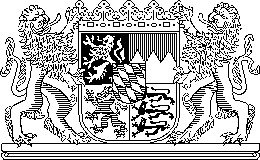 Mesdames et Messieurs, chers parents et tuteurs,à la Grundschule de votre enfant ainsi que lors de manifestations organisées dans les écoles secondaires, vous avez déjà reçu des informations sur le passage au niveau supérieur. Vous trouverez également de plus amples informations concernant le passage au niveau supérieur sur Internet à l’adresse https://www.km.bayern.de/uebertritt ou https://www.mein-bildungsweg.de. Le responsable de classe de votre enfant vous aidera volontiers à répondre à d’autres questions concernant le passage. Elle connaît votre enfant et vous accompagne dans cette décision. Si vous souhaitez en outre vous informer plus précisément sur le type d’établissement que vous souhaitez pour votre enfant, vous pouvez en outre avoir un entretien avec un conseiller d’orientation d’une Mittelschule, Realschule, Wirtschaftsschule ou d’un Gymnasium. Un tel entretien vous est proposé, mais ce n’est pas une obligation ! Si vous souhaitez un entretien, veuillez envoyer un courrier électronique au professeur d’orientation du type d’établissement qui vous intéresse. L’entretien peut avoir lieu en personne, en vidéoconférence ou même par téléphone.Si vous avez des questions, vous pouvez vous adresser au responsable de la classe ou à la direction de l’école.Les coordonnées des conseillers d’orientation :Mittelschule:			Wirtschaftsschule:		Realschule:			Gymnasium:			